RTI2-B District Coordinator Roles and Responsibilities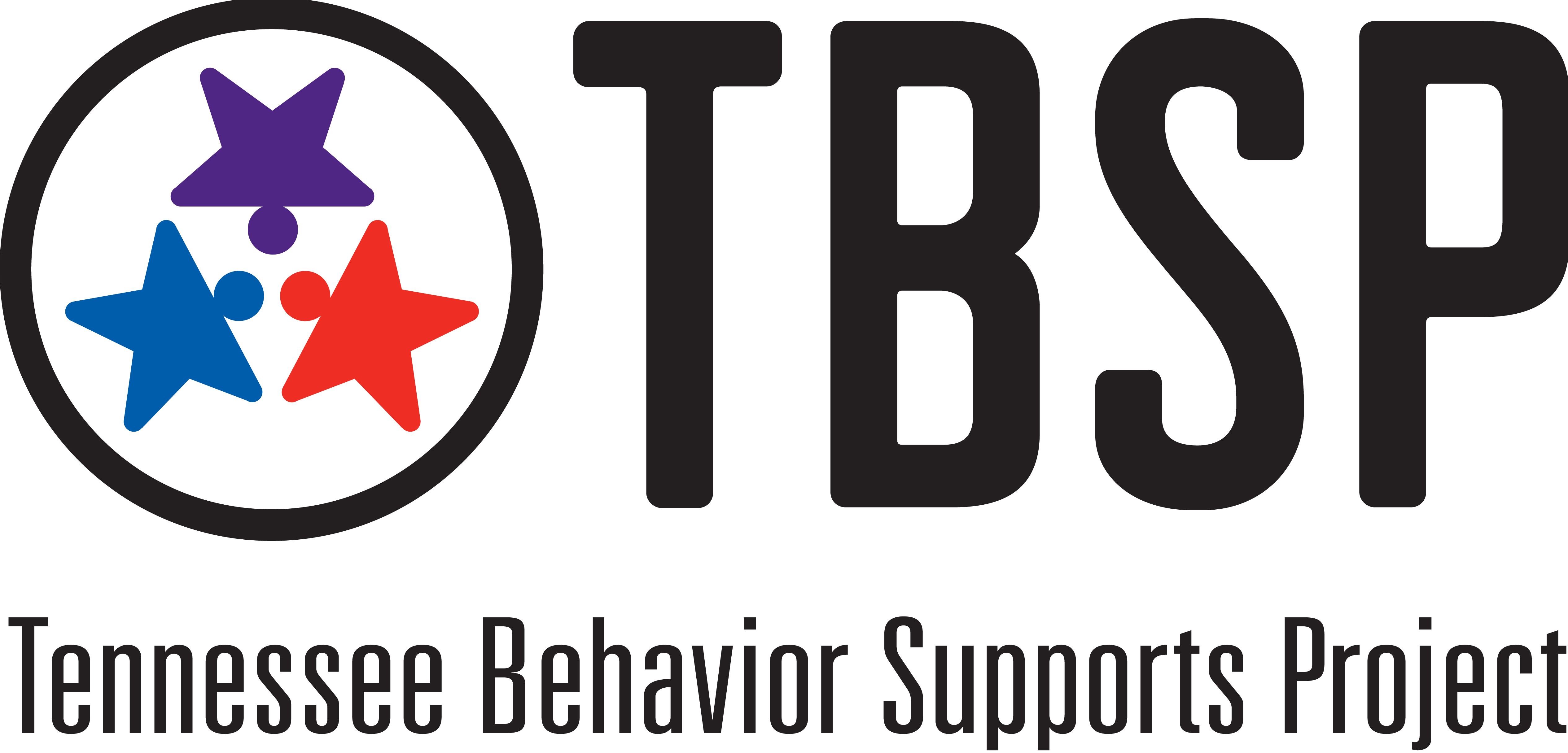 A RTI2-B District Coordinator leads:The District Leadership Team process:Identifying appropriate district‐level personnel to serve on the District Leadership TeamScheduling and assisting the District Leadership Team with the preparation of meetingsCommunicating updates on schools to the District Leadership TeamWorking with new administrators of existing RTI2-B schools to ensure continued implementationFunding for RTI2-B related activities. Examples of this include:Working with other district‐level personnel to identify portions of the district budget that may be allocated to RTI2-B related activities (such as training, supporting schools, supporting professional development, etc.)Working to obtain outside funding for RTI2-B related activities when district financial support is insufficient. (Examples of this include writing grants, working with community sponsors, working with families, etc.)Visibility/Political support in their district. Examples of this include:Updating the Superintendent and RTI2-B District Leadership Team on the progress and outcomes of RTI2-B                   Delivering presentations/materials to school board members, administrators, community partners, local media, and other groups/organizations as necessary to educate and inform them of RTI2-B activities & outcomesTraining schedules and determining readiness for new and existing RTI2-B schools. This involves:Identifying new schools for RTI2-B implementationIdentifying existing schools in need of re‐training, booster, or Tier II or III trainingWorking with school teams to prepare for training. This includes helping teams establish buy‐in, helping teams obtain necessary data, and ensuring pre‐training activities are complete and accurate.Supporting readiness activities for new schools and submitting the paperwork to TBSPNotifying schools of their registration, location, and times of RTI2-B workshopsAttending and participating in all RTI2-B workshops for new teamsSupporting the district’s coaching network, identifying training needs, assisting with schools completing fidelity measures, assisting with universal behavior screeners, and performing site visits as neededFacilitating data and the evaluation process:Support coaching networks understanding the RTI2-B evaluation requirementsWorking with coaches to ensure the validity of their evaluation dataMonitoring completion of RTI2-B schools’ evaluation activitiesReviewing and distributing evaluation results The results should be shared with district personnel, coaches, schools, parents and other groups as appropriate at least once each yearApplying the evaluation results so they are used to identify next steps and allocate resources for the next school year